ОСМОМАРТОВСКА ПРИРЕДБАДан жена, 8. март свечано је обележен.Колико воле своје маме ученици II2  су покушали дочарати трудом који су уложили припремајући ову приредбу.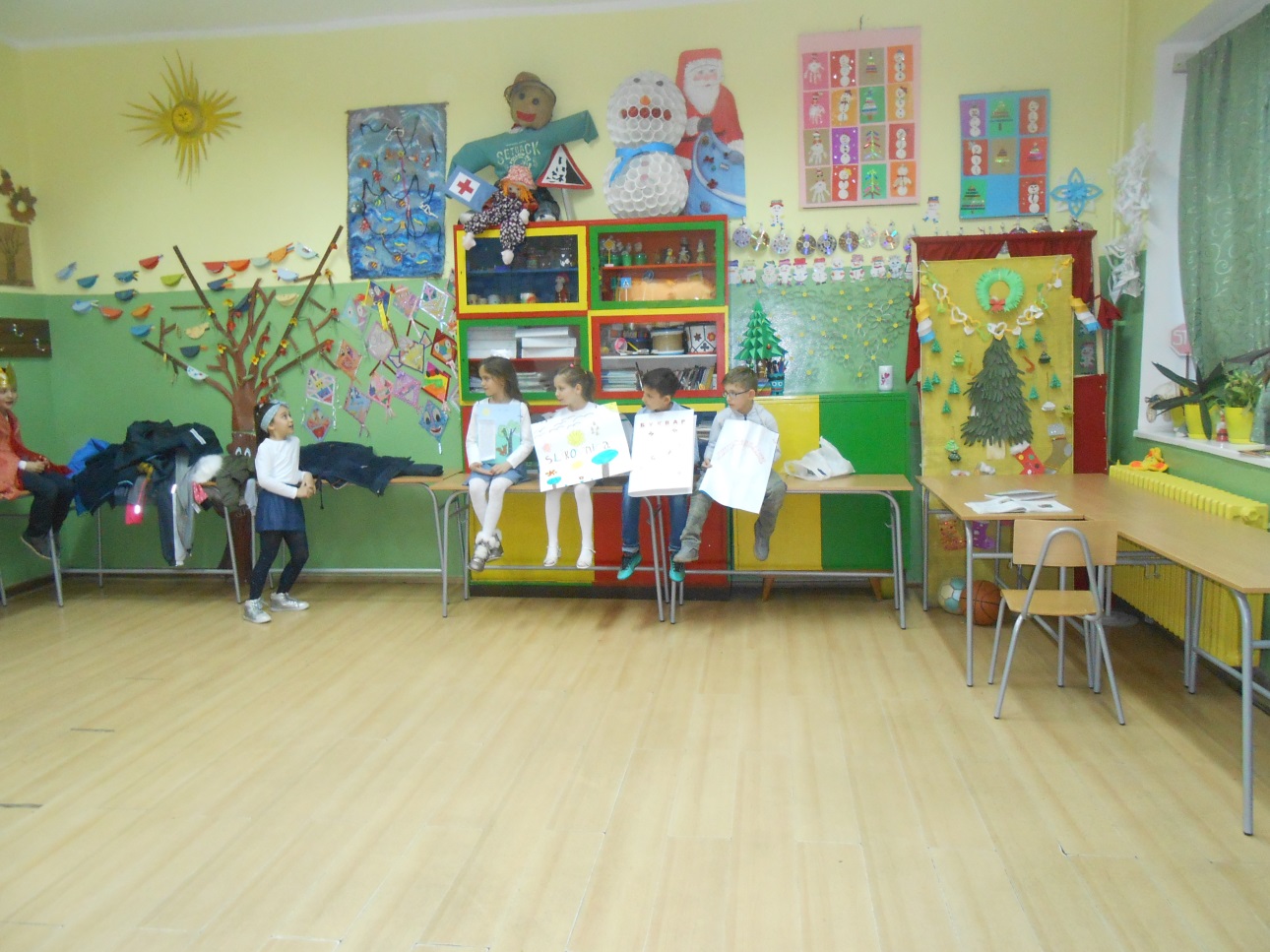 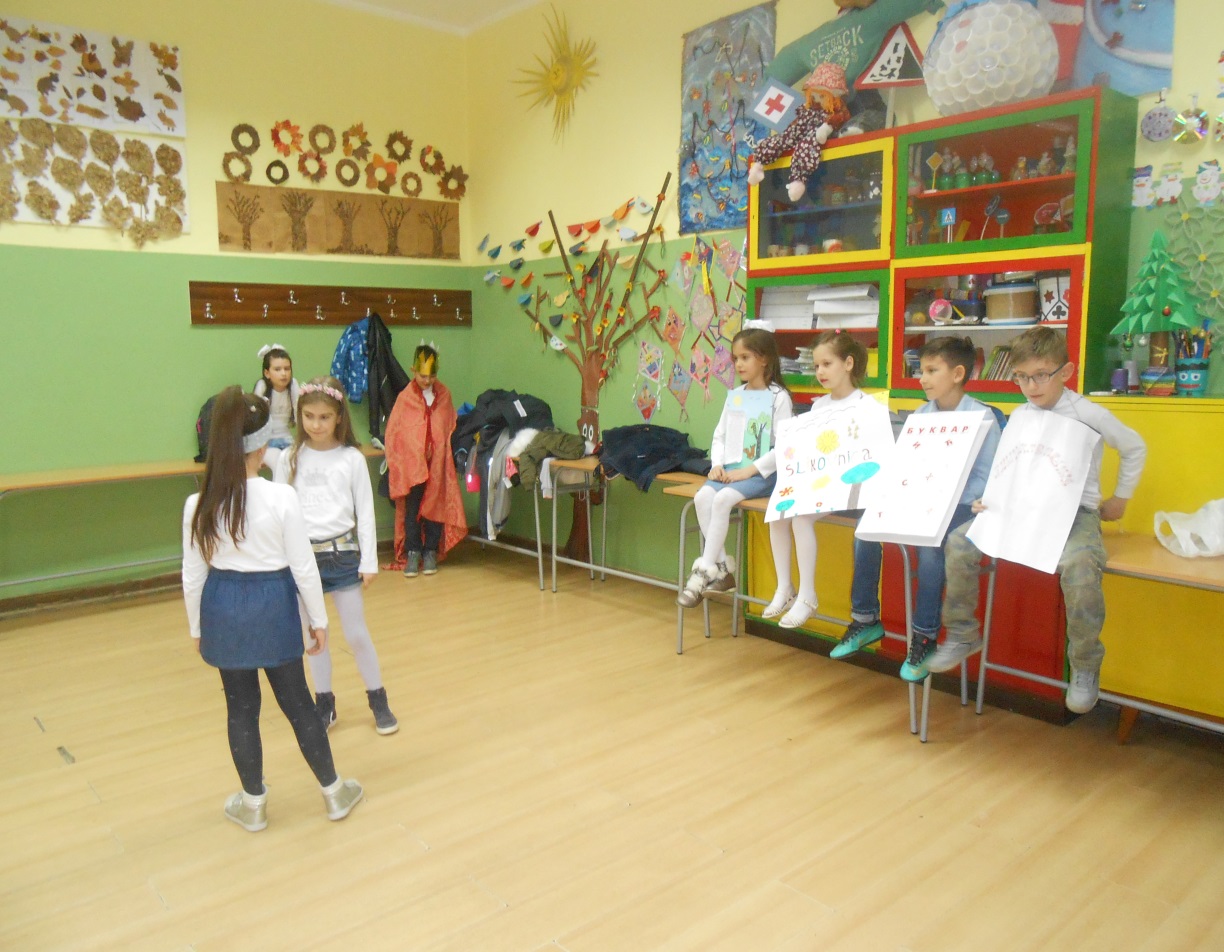 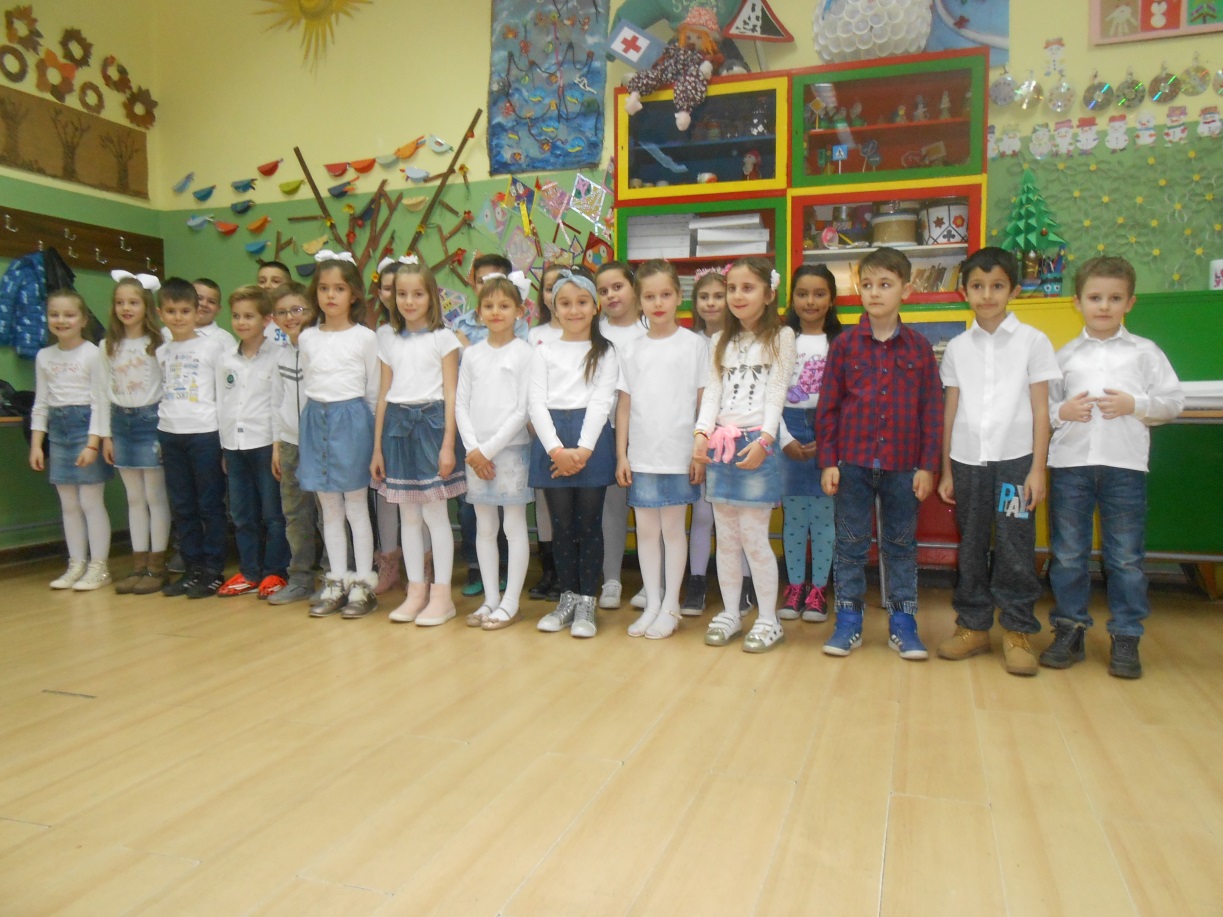 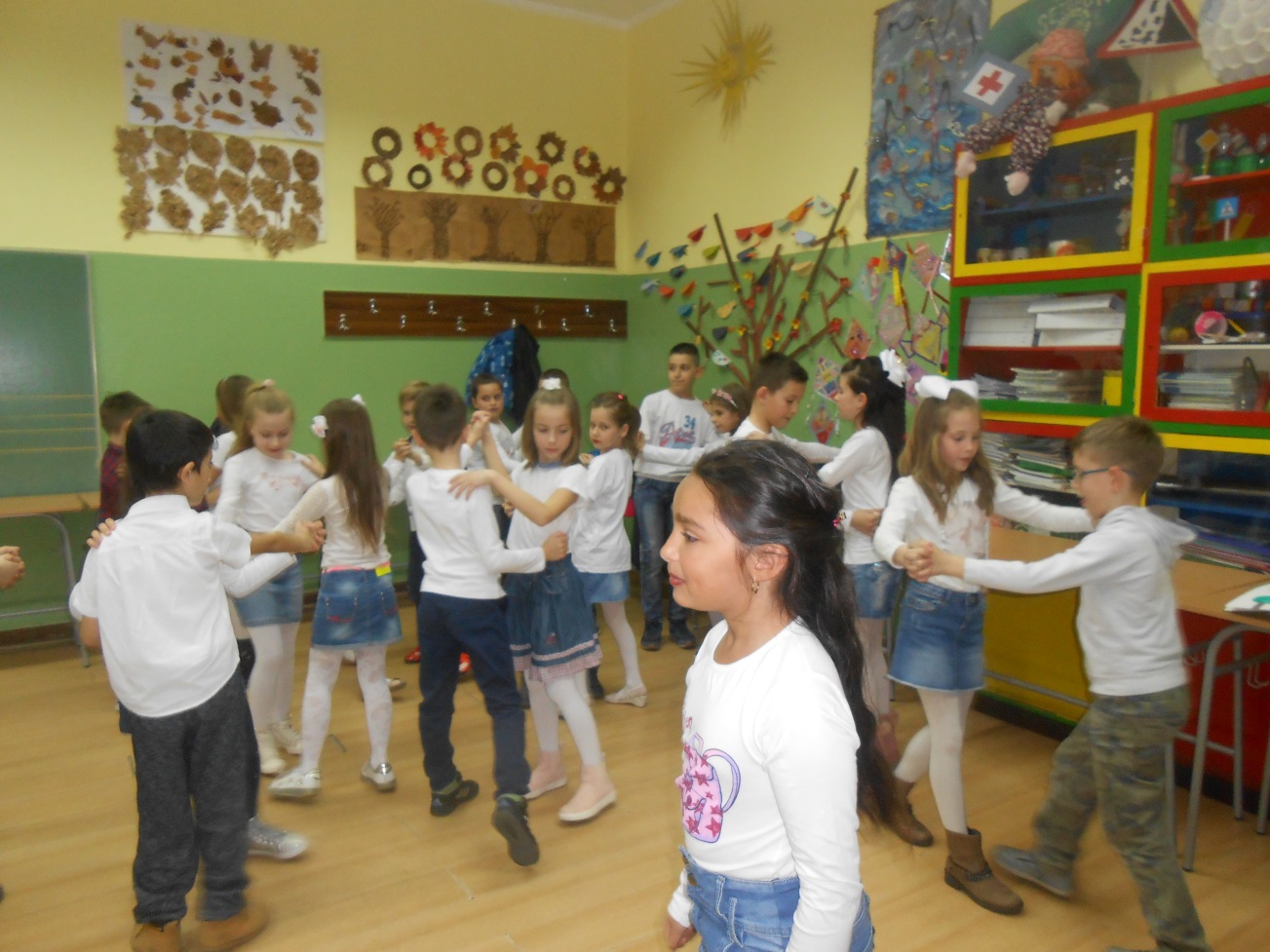 